        DATUM: 25. – 29.9.2023	
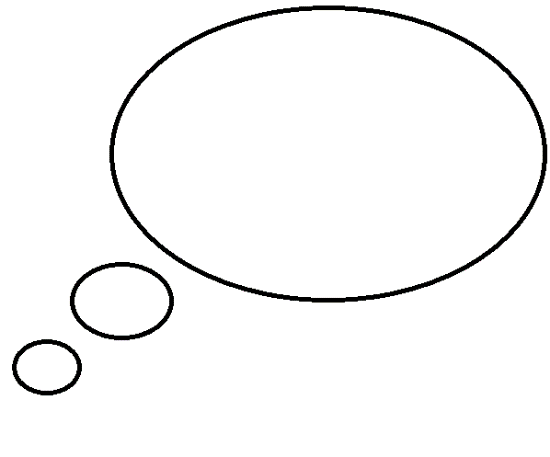 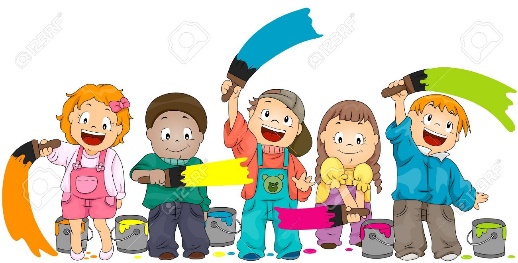 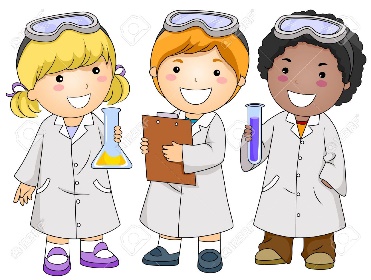 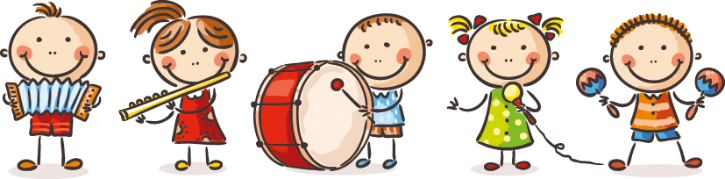 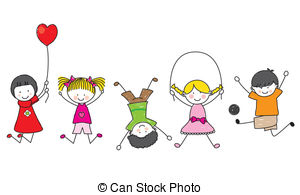 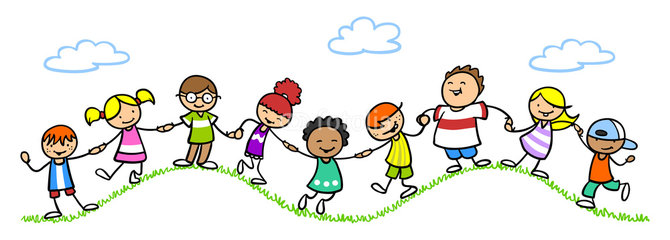 